Figure S-2 KEYNOTE-001 Melanoma Patients Overall Survival Curves Based on the Early Tumor Size Changes Cut-off of “-8%” 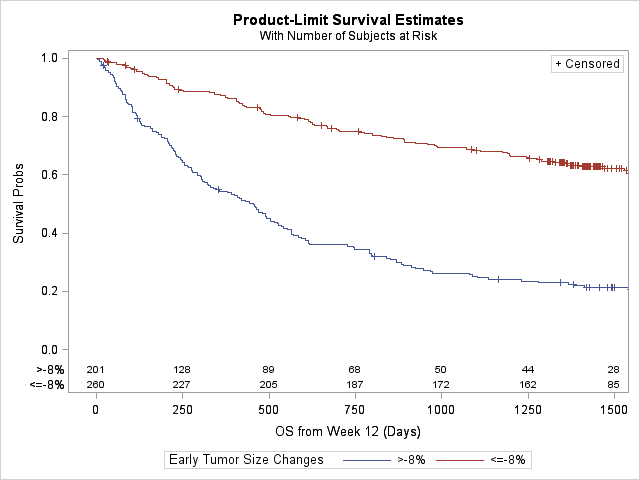 